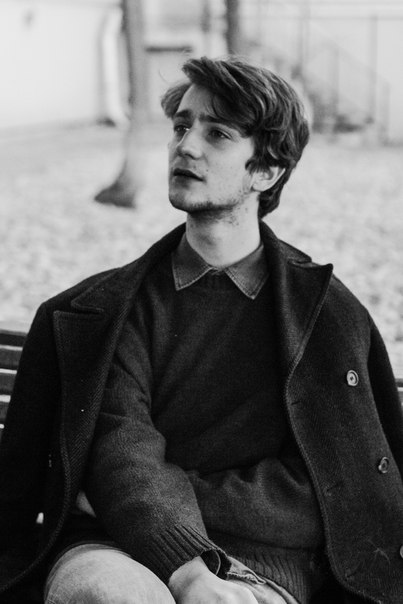 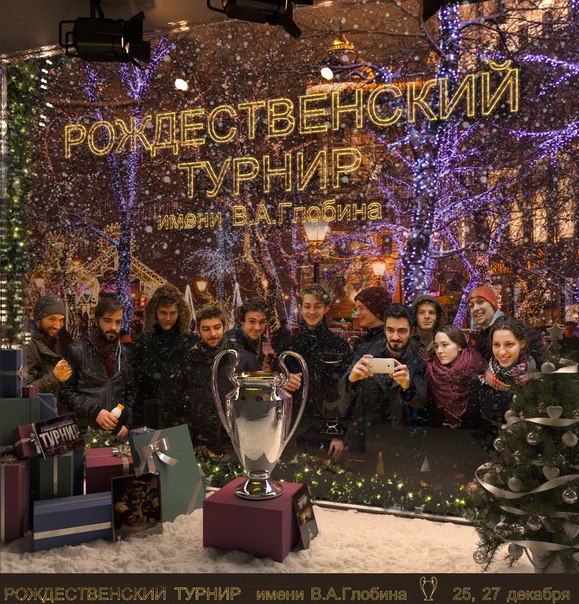 
Никита Попов (2015): "ЛУЧШИЙ ИГРОК — ЭТО УСЛОВНО"

— В прошлом году ты стал победителем турнира в составе школьный сборной, как ты оцениваешь шансы на победу вашей команды в этом году?

— Я очень доволен своей командой, потому что каждый по-настоящему ответственно относится к турниру. Особенно радуют Тиша Мальцев и Тиша Красовицкий, они совершили огромный прогресс. Я не могу сказать, что рассчитываю на победу в этом году, потому что соперники действительно очень сильные. Индивидуально у нас не самая мощная команда, но если мы поймаем кураж и совершим минимум ошибок, ничто не помешает нам выиграть турнир.

— Ты играешь в любительской волейбольной лиге и стал лучшим игроком команды выпускников гимназии в осенней части сезона. Насколько отличается уровень подготовки команд ЛВЛ и команд нашего турнира?

— Ну, лучший игрок — это довольно условное звание, но я слукавлю, если не скажу, что это приятная условность. Конечно, уровень в ЛВЛ выше. Многие игроки даже нашей пятой лиги имеют разряды, занимались волейболом профессионально. Все команды играют по схеме 5-1, которая сильно меняет рисунок игры. Кстати говоря, команды 2010-го и 2009-го годов выпуска будут играть по этой же схеме на турнире. В общем, не могу сказать определенно, насколько выше уровень в ЛВЛ, но он выше. Думаю, что прям пропасти между двумя этими первенствами нет.
Надо еще заметить, что мне страшно представить, что было бы, если бы какая-нибудь игра ЛВЛ проходила в гимназическом зале — совершенно точно уровень волейбола бы снизился. Поэтому хотелось бы и турнир когда-нибудь провести в более просторном зале.

— Вашу команду нельзя назвать самой сильной по составу, однако она войдет в число команд, играющих своим выпуском. Насколько для тебя важно играть именно со своими одноклассниками?

— Мне кажется, играть своим выпуском — это принципиальный момент, который каким-то образом должен быть зафиксирован в регламенте. Если есть возможность собрать своих одноклассников и организовать команду, пусть даже не самую сильную по составу, значит, это надо делать. Привлекать же "легионеров" для усиления я считаю нечестным. Сложность в том, что есть такие команды, как та, где играют братья Давыденко: у них бы просто физически не получилось набрать шесть человек, не привлекая выпускников разных лет, а терять из-за этого всю команду, как участника турнира, было бы обидно. 

Но все же следует пресекать образование новых команд, состоящих из выпускников разных лет. Это не только ставит участников в неравное положение, но и тормозит развитие турнира, потому что когда в команде есть определенное количество людей, только из которых может формироваться состав, мотивации для тренировок куда больше, чем когда капитан сидит и ищет нигде пока не заявленных сильных выпускников и формирует из них "сборную-солянку", которая, естественно, оказывается самой сильной по составу.

Отличный пример такого прогресса конкретных игроков — команда Сереги (Попова), которая всегда играла только своим выпуском, и где некоторые люди уже после выпуска из школы научились играть в волейбол с нуля только благодаря подготовке к турниру.

— Как думаешь, кто может претендовать на звание лучшего игрока турнира?

— Мне кажется, список главных претендентов такой: Сергей Попов, Евгений Воронов, Арсений Давыденко, Иван Нефедов и Григорий Лавданский. Конечно, я сам тоже мечтаю побороться за этот титул, хоть это и будет очень сложно. В женском первенстве выделю Анну Валькову.